WADENA COUNTY HUMANE SOCIETYSocialization and Obedience Classes for the Family DogClasses begin May 8, 20238:15 P.M.Wadena County 4-H BuildingLocated on the Wadena County Fair GroundsThis is an Eight (8) week fun filled course for you and your dog to become a disciplined happy working team.  Exercises include: heeling, sit, sit stay, down stay, stand for exam, recall (come) and interaction with other people and dogs.For additional information and registration, please contact Lucille Belch at (218) 631-1925 or the Wadena County Humane Society at (218) 632-5938.We use only positive reinforcement.Other classes offered:Advanced ObedienceRally & Agility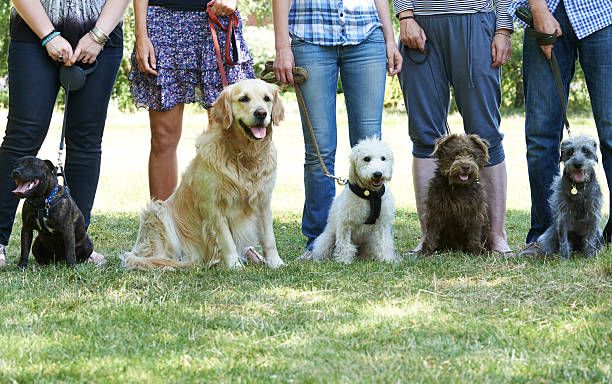 